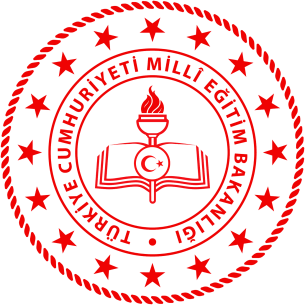 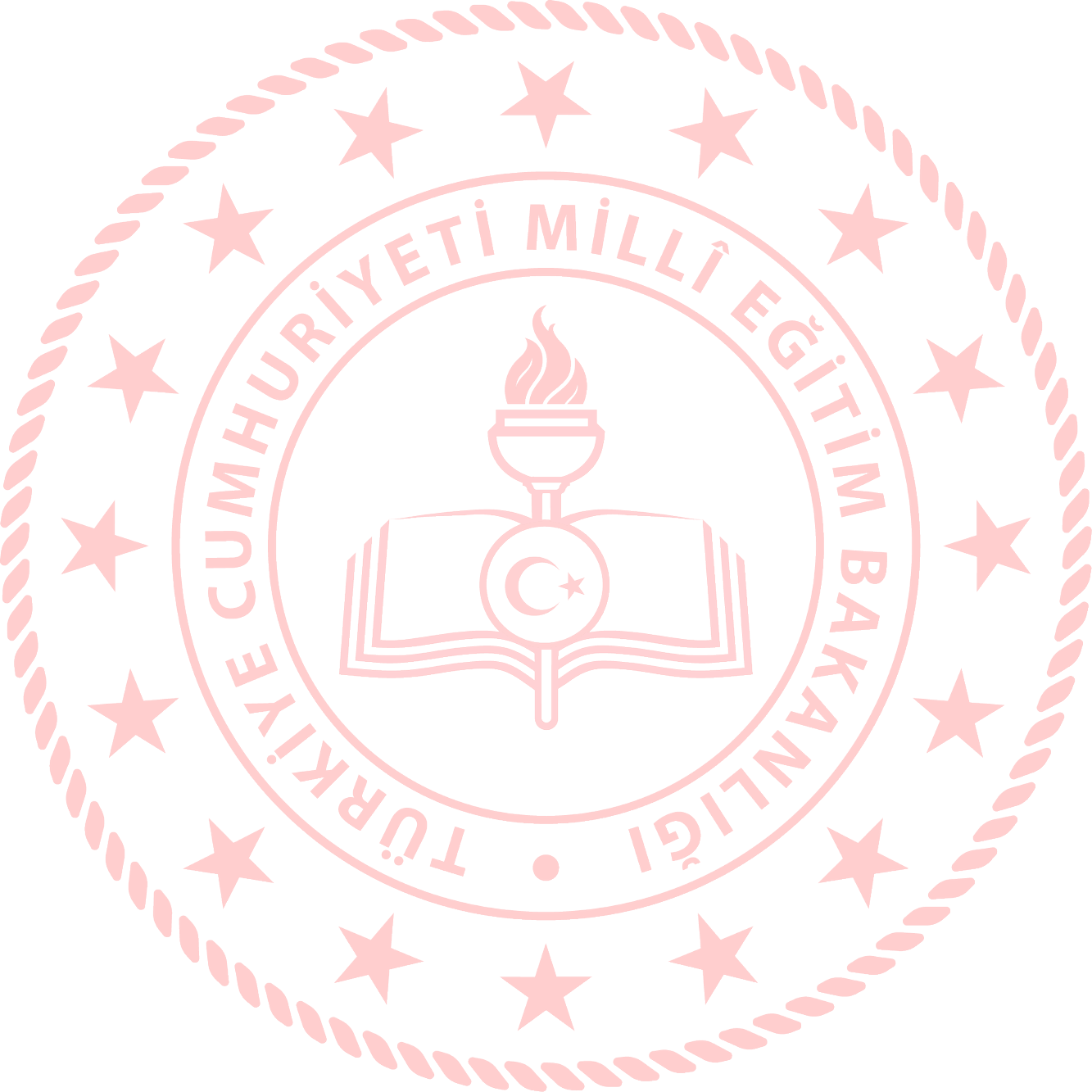                                                     2024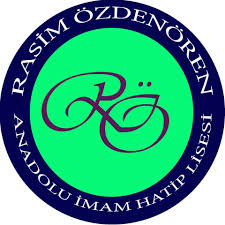 İÇİNDEKİLER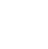 GENEL AÇIKLAMALARBu şartname Bursa İl Milli Eğitim Müdürlüğü tarafından, Fen ve Sosyal Bilimler Proje Okulu  Özlüce Rasim Özdenören AİHL Ortaokul Bölümü 5.sınıfına öğrenci seçmek amacıyla yapılacak olan sınavın amacını, katılım şartlarını, sınav şeklini, yapılacak değerlendirme kriterlerini ve sınava ilişkin esas ve usulleri kapsar.AmaçOkulun görev ve vizyonuna uygun öğrenci seçmek Öğrenci seçiminde objektifliği sağlayabilmek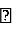 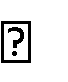 Öğrenci seçiminde şeffaf ve adil bir yöntem izleyebilmekHedefBursa İl Milli Eğitim Müdürlüğüne bağlı Fen ve Sosyal Bilimler Proje Okulu Özlüce Rasim Özdenören AİHL 5.sınıfına öğrenci seçmek amacıyla il merkezli sınav yapılması hedeflenmektedir.Seçme Sınavının DayanağıBu uygulama kılavuzu 07.09.2013 tarih ve 287581 sayılı Resmi Gazete’de yayımlanan Milli Eğitim Bakanlığı Ortaöğretim Kurumları Yönetmeliği’nin “Proje Okullarına ilişkin İş ve İşlemler” başlıklı 20/A maddesinin 4. fıkrasına,  MEB Orta Öğretim Kurumları Uluslararası Program Uygulama Yönergesine ve MEB Uluslararası Bakalorya (IB) Programı Uygulama Esaslarına dayanılarak hazırlanmıştır.Kapsam2023-2024 eğitim öğretim yılı itibariyle Milli Eğitim Bakanlığına bağlı olarak faaliyet gösteren tüm resmi-özel ilkokullarda öğrenim gören 4. Sınıf ve ara sınıf ortaokulda eğitim ve öğretime devam eden 5. 6.7.sınıf öğrencilerini kapsar.BAŞVURU TAKVİMİ VE İŞLEMLERİ    2.1. 5. Sınıflar Sınav TakvimiÖZLÜCE RASİM ÖZDENÖREN ANADOLU  İMAM HATİP LİSESİ BÜNYESİNDE BULUNAN İMAM HATİP ORTAOKULU VE KONTENJANI*NOT: Yukarıdaki tablolarda belirtilen sınıf seviyeleri ve kontenjanlar 2023-2024 eğitim öğretim yılı için geçerlidir. ARA SINIFLAR SINAV TAKVİMİ (  6. 7. 8. Sınıflar  ) GÖREV VE SORUMLULUKLARİL / İLÇE MİLLÎ EĞİTİM MÜDÜRLÜKLERİÖğrenci seçme sınavına, şartnamede belirtilen hususlara uygun olan tüm okullardaki istekli öğrencilerin katılımının sağlanması için İlçe Millî Eğitim Müdürlüklerince gerekli tedbirler alınır. Bu konuda okullar, İlçe Millî Eğitim Müdürlüğüne, İlçe Millî Eğitim Müdürlükleri de İl Millî Eğitim Müdürlüğüne karşı sorumludur.ÖZLÜCE RASİM ÖZDENÖREN ANADOLU İMAM HATİP LİSESİ MÜDÜRLÜĞÜNÜN YAPACAĞI İŞLEMLERSınavı öğrencilere duyurmak, sınav hakkında velileri bilgilendirmek.Okullara gönderilecek afişlerin okulda öğrenci ve velilerin görebileceği uygun yerlere asılmasını sağlamak.Sınava başvuran adayların sınav şartlarını taşıyıp taşımadıklarını kontrol etmek.Öğrenci seçme sınavı okul tarafından oluşturulan komisyon tarafından soruları ve kitapçıkları oluşturmak ve sınavı yürütmek.Yazılı sınav başvuru işlemlerinin yürütülmesi için, ÖZLÜCE RASİM ÖZDENÖREN ANADOLU İMAM HATİP LİSESİ bünyesinde uygun alan ve görevli tahsis etmek,Sınav sonuçlarının duyurusunun yapılmasını sağlamak ve velileri süreç hakkında bilgilendirmek.BAŞVURU ŞARTLARI VE DİKKAT EDİLECEK HUSUSLAR2023 - 2024 eğitim öğretim yılı itibariyle 4. Sınıfı okuyan öğrenciler ve ara sınıflar için ortokul  bölümünde okuya 5. 6. Ve7. Sınıf öğrencileri, ÖZLÜCE RASİM ÖZDENÖREN ANADOLU İMAM HATİP LİSESİ Fen ve Sosyal Bilimler Proje Okulu bünyesindeki İmam Hatip Ortaokulu için yapılan sınava başvurabilirler.5.sınıflar için 04 Mart –27 Mayıs 2024 tarihleri arasında; ara sınıflar için ise  10 Haziran - 29 Ağustos 2024 https://ozlucerasimozdenorenaihl.meb.k12.tr adresinden başvuru yapmış olmak veya okul müdürlüğüne bizzat dilekçe ile başvurmuş olmak.Katılım sayısında herhangi bir sınırlama olmayıp başvuru hakkı olan her öğrenci seçme sınavına başvurabilir.Yazılı sınav, ilgili okul müdürünün başkanlığında kurulacak Sınav Yürütme ve Kayıt Komisyonu tarafından gerçekleştirilecek olup, öğrenci alımları ilan edilen sınav sonuçlarına göre yapılacaktır. Sadece yazılı sınavla, puan üstünlüğüne göre sıralanan ilk 90 erkek öğrenci içinden şartları uyan öğrencilerkayıt yaptırabilirler. Ara sınıflar için nakil giden öğrencilerin yerine boşalan kontenjan sayısı kadar kayıt yaptırabilirler. Yeterli sayı bulunmadığı takdirde puan üstünlüğüne göre sıralanan yedekler arasından öğrenciler kayıt için çağrılacaktır.Kayıt hakkı kazanan öğrencilerin kesin kayıtları, yukarıdaki tabloda belirtilen tarihlerde, ÖZLÜCE RASİM ÖZDENÖREN ANADOLU İMAM HATİP LİSESİ Müdürlüğünce gerçekleştirilir.Her aday sınav başvurusu yaparak bu kılavuzda yer alan hükümleri ve ilgili mevzuatta belirtilmiş olan hususları kabul etmiş sayılır.BAŞVURUNUN GEÇERSİZ SAYILACAĞI DURUMLARÖzlüce Rasim Özdenören AİHL Fen ve Sosyal Bilimler Proje Okulu bünyesindeki İmam Hatip Ortaokulu için yapılacak olan yazılı sınava başvuru yapacak olan adayların, başvuru şartlarını taşıyıp taşımadıkları okul bünyesinde kurulan Sınav Yürütme Komisyonu tarafından kontrol edilerek değerlendirilecektir.Öğrenci bilgilerinin e-okul sistemiyle uyuşmaması,Başvuru şartlarını taşımayan öğrencilerin başvuruları,SINAVIN UYGULANIŞIÖğrenci seçme sınavı 1 Haziran 2024 Cumartesi günü saat 10.30’da, ara sınıflar nakil sınavı 05 Eylül 2024 Perşembe günü saat 10:30 ‘da yapılacak olup mazereti olsa dahi sınava giremeyenlere ek bir sınav hakkı tanınmayacaktır.Öğrenci seçme sınavı:Sorular 4. sınıf konularından olup, 2023-2024 Eğitim Öğretim yılı Mayıs ayı sınav tarihine kadar kazanımlarını kapsayacaktır.Sorular 4 şıklı çoktan seçmeli olup 3 yanlış 1 doğruyu götürecektir. Sınav süresi 4.sınıflar için 100, 5.sınıf için 140, 6. ve 7. Sınıf için 160 dk’dır. Sınava geç gelen öğrenciler için süre ilavesi yapılmaz.Sınav hazırlıklarının zamanında yapılabilmesi için öğrencilerin 4. Sınıflar saat 10:00’da, ara sınıflar ( 5.6. ve 7. sınıf ) saat 10:00 yerlerini almaları gerekmektedir.Sınav başladıktan sonra ilk 15 dakikada gelen öğrenciler sınava kabul edilir. Cevaplama işlemini erken tamamlamış olsalar bile, adaylar sınavın ilk 30 ve son 15 dakikasında sınav salonundan çıkarılmayacaktır.6.5.6. Geçerli kimlik belgesi (nüfus cüzdanı, kimlik kartı, pasaport, geçici kimlik belgesi) yanında olmayan öğrenciler sınava kabul edilmez.Belirlenen 90 kontenjana, seçme sınavı sonucunda 500 Tam Puan üzerinden kontenjan dâhilinde en yüksek puandan başlayarak sıralanacaktır. Sıralamaya giren adaylardan kayıt kabul şartlarını kabul eden ilk 90 kişi kesin kayıt yaptıracaktır. Ara sınıflar için ise oluşacak kontenjan ölçüsünde kesin kayıt yaptırılacaktır. Ara sınıfların 5. Sınıfa kayıt kabulü yılında oluşan taban puanı esas alınarak taban puanının altında kalmamak şartıyla nakil kayıt işlemi yapılacaktır. 5.sınıfa kayıtlarda asil yeterli sayı bulunmadığı takdirde puan üstünlüğüne göre sıralanan yedekler arasından çağrılacaktır. Aday öğrencilerin puanları eşit olması halinde 2023-2024 Eğitim - Öğretim yılında bulunduğu sınıfın yılsonu karne notu, okula özürsüz devamsızlık durumuna, ağırlık puanı yüksek olandan başlanarak sıralanacaktır. Eşitliğin bozulmadığı durumda doğum tarihi en küçük olan, yine eşitliğin bozulmadığı durumda da kura ile belirlenecektir.Yazılı sınav sonuçları okul sınav komisyonu tarafından aşağıdaki tabloda belirtilen standart sapmaya göre okutulduktan sonra, okuldaki Sınav Yürütme ve Kayıt Komisyonu tarafındandeğerlendirilerek ilan edilecektir.    Sınava katılan öğrencilerin puanı, aşağıdaki işlem basamaklarına göre hesaplanacaktır.Her öğrencinin cevap kâğıdı, optik okuyucu ile okutulur.Derslere ait testlerin her biri için doğru ve yanlış cevap sayıları belirlenir.Cevap anahtarında hata olması ve bu hususun Merkez Sınav Kurulu kararı ile belirlenmesi sonucunda, soru/sorular iptal edilmeyecek, soru/soruların doğru seçenekleri dikkate alınmak   suretiyle değerlendirmeye bu soru/sorular dâhil edilecektir.Sınava girdiği hâlde, cevap kâğıdına işaretleme yapmayan öğrencilerin sınavları değerlendirmeye alınmayacaktır.Ağırlıklı Standart Puan Hesaplanırken Kullanılacak Ağırlık Katsayıları LGS katsayılarına göre değerlendirme yapılacaktır.Ölçme ve değerlendirme çoktan seçmeli LGS tarzında yapılacaktır.Değerlendirmelere yapılan itirazlar, sonuçlar açıklandıktan sonra İki iş günü içerisinde okul müdürlüğüne yazılı olarak bizzat yapılacaktır. Sınav Yürütme Kayıt Kabul Komisyonu yapılacak itirazlara nihai kararı verecek olan mercidir.YAZILI SINAV SONUÇLARININ BİLDİRİLMESİ VE KAYIT İŞLEMLERİSınav sonuçları asıl ve yedek listeler belirtilerek 14 Haziran 2024 Cuma günü, ara sınıflar için 13 Eylül 2024 Cuma günü okulumuzun resmi  internet sitesinde ilan edilecektir ve okul panolarına asılacaktır.14 Haziran 2024 Cuma günü 4.sınıf  ve ara sınıflar için  okulumuzun resmi internet sitesinden sonuçlar ilan edildikten sonra sonuçlara itirazı olanlar 20 – 21 Haziran 2024 tarihleri arasında, ara sınıflar için ise 16 – 17 Eylül 2024 tarihleri arasında  (EK 1 ) dilekçe ile okul müdürlüğüne  itiraz edebileceklerdir.İlan edilen sonuçlara ve kontenjanlara göre 5.sınıf kesin kayıt hakkı kazanan adayların,        24 Haziran-09 Temmuz 2024 tarihleri arasında, ara sınıflar ise 18 - 23 Eylül 2024 tarihleri arasında kayıt başvuru dilekçeleri vermeleri ve kayıt kabul formunu imzalamaları gerekmektedir.Kesin kayıt hakkı kazanıp kayıt süresince dilekçe vermeyip kayıt kabul formunu imzalamamış aday olduğu takdirde, yedek kayıt listesinde olan 5.sınıf adayların 1– 5  Temmuz 2024 tarihleri  arasında, ara sınıf adaylarının 24 Eylül - 31 Ekim 2024 tarihleri arasında dilekçe ve kayıt kabul formu ile başvuruları alınacaktır.Sınava girmeyen/giremeyen, sınavda başarılı olmayan ve asil/yedek kayıt hakkı kazandığı halde belirtilen tarih aralığında dilekçe ile başvuru yapmayan öğrencilerin kayıt hakları yoktur.Sınavı kazandığı ilan edilmiş olsa dahi gerçeğe aykırı bilgi veren belgelerinde eksiklik olan adayların kesin kayıtları yapılmaz. Gerçeğe aykırı bilgi veren veya belgelerinde eksiklik olan adayların kesin kayıtları yapılmış ise de kayıtları iptal edilip yerine yedek adaylardan kayıt yapılır.Yedek kazanan öğrenci kayıt ve kabulleri 5.sınıflarda 2024 Ekim ayının sonuna, ara sınıfların kayıt ve kabulleri  2024 Ekim ayı sonuna kadar devam edecektir.SINAVIN GEÇERSİZ SAYILACAĞI DURUMLARBaşvuru şartlarını taşımadığı hâlde öğrencinin sınava girmesi,Geçerli kimlik belgesinin ibraz edilmemesi,Öğrencinin yerine başkasının sınava girmesi,Öğrencinin, üzerinde kullanımı doktor raporu ile belirlenen hasta veya engellilere ait cihazlar hariç sözlük, hesap makinesi, kâğıt, kitap, defter, not ve benzeri dokümanlar ile sınav salonuna girmesi,Öğrencinin başka bir öğrenciden, dokümandan kopya çektiğinin veya kopya verdiğinin sınav görevlilerince tespit edilmesi,Öğrencinin sınava girdiği hâlde işaretlemeyi cevap kâğıdına yapmaması,Sınav evrakına zarar verilmesi (sınav sürecince soru kitapçığını, cevap kâğıdını yırtmak, teslim etmemek ve benzeri) durumlarında “Sınav Yönergesi”nde belirtilen sınav kuralları ihlaledildiği için salon görevlilerince hazırlanan tutanaklar dikkate alınarak öğrencinin sınavı geçersiz sayılacaktır.9.OKUL İLETİŞİM BİLGİLERİEK-1ÖZLÜCE RASİM ÖZDENÖREN ANADOLU İMAM HATİP LİSESİ MÜDÜRLÜĞÜNE……………………................................................ İlkokulu ….../.…… sınıfı …..……nolu öğrenci velisiyim. 2023/2024 Eğitim Öğretim yılında Müdürlüğünüzce ………/……/2024 tarihinde yapılan 2024-2025 Eğitim-Öğretim yılı için okulunuz ortaokul bölümü 5.sınıfına öğrenci seçmek amacıyla yapılan sınavda soruların/sonuçların  hatalı olduğunu düşünüyorum.Gereğinin yapılmasını arz ederim.(İtiraz sebebinizle ilgili kutucuğa x koyunuz)…../…../..…/…./ numaralı sorularda hata var. Optik okuma sorunu varDiğer sebepler (açıklayınız)…………………………………………………………………………………………………………………………………………………………………………………………………………………………………………………………………………………………………………………………………………………………………………………………………………………………………………………………………………………………………………………………………………………………..…………………………………………………………………………………………………………………………………………………………………………………………………………………………………………./…./20….İmzaAdı SoyadıÖğrenci T.C. Kimlik No :Veli Telefon Numarası :SINAV SONUCUNA İTİRAZ İLE İLGİLİ AÇIKLAMALARSınav sonuçlarına itirazlar sınav gününden itibaren en geç iki işgünü içerisinde, öğrenci velisi bizzat okula başvuru yapması gerekmektedir.1.............................................................................................................................................GENEL AÇIKLAMALAR ......................................................................................................................... ...32.............................................................................................................................................AMAÇ ........................................................................................................................ .............................33.............................................................................................................................................KAPSAM .................................................................................................................................................34.............................................................................................................................................DAYANAK ..................................................................................................................... ..........................35.............................................................................................................................................BAŞVURU TAKVİMİ ve İŞLEMLER ................................................................................................. ..........36.............................................................................................................................................OKUL KONTENJANLARI .......................................................................................................... ................47.............................................................................................................................................OKUL MÜDÜRLÜĞÜNÜN YAPACAĞI İŞLEMLER .....................................................................................58.............................................................................................................................................BAŞVURU ŞARTLARI VE DİKKAT EDİLECEK HUSUSLAR...........................................................................59.............................................................................................................................................BAŞVURUNUN GEÇERSİZ SAYILACAĞI DURUMLAR ...............................................................................510. ..........................................................................................................................................SINAVIN GERÇEKLEŞTİRİLMESİ................................................................................................... ............511. ..........................................................................................................................................YAZILI SINAV SONUÇLARININ BİLDİRİLMESİ VE KAYIT İŞLEMLERİ..........................................................612. ..........................................................................................................................................OKUL İLETİŞİM BİLGİLERİ...................................................................................................... ..................7Başvuru tarihleri:04 Mart 2024 Pazartesi –27 Mayıs 2024 CumaSınav Tarihi ve Saati1 Haziran 2024  Cumartesi/ 10:30Sınav Sorularına İtiraz3-4 Haziran 2024 Pazartesi- SalıSınav Sonuçlarının açıklanması14 Haziran 2024 CumaSınav Sonuçlarına İtiraz20 – 21 Haziran 2024 Perşembe-CumaAsıl kayıtların yapılması için dilekçe alınması24 Haziran-09 Temmuz 2024 Yedek kayıtların yapılması için dilekçe alınması10– 19 Temmuz 2024 Pazartesi- Cuma2.1. Fen ve Sosyal Bilimler Proje Okulu Özlüce Rasim Özdenören AİHL bünyesindeki imam hatip ortaokuluna yapılacak başvurular https://ozlucerasimozdenorenaihl.meb.k12.tr/ adresinden alınacaktır.2.1. Fen ve Sosyal Bilimler Proje Okulu Özlüce Rasim Özdenören AİHL bünyesindeki imam hatip ortaokuluna yapılacak başvurular https://ozlucerasimozdenorenaihl.meb.k12.tr/ adresinden alınacaktır.İlçeOkul AdıSınıfAsılKontenjanAsılKontenjanYedekKontenjanYedekKontenjanNilüferÖZLÜCE RASİM ÖZDENÖREN ANADOLU İMAM HATİP LİSESİ5. sınıf (2024-2025 Eğitim Öğretim Yılı)KızErkekKızErkekNilüferÖZLÜCE RASİM ÖZDENÖREN ANADOLU İMAM HATİP LİSESİ5. sınıf (2024-2025 Eğitim Öğretim Yılı)-90-60Başvuru tarihleri:10 Haziran- 29 Ağustos 2024Sınav Tarihi ve Saati05 Eylül 2024 Perşembe / 10:30Sınav Sorularına İtiraz06 Eylül 2024 CumaSınav Sonuçlarının açıklanması13 Eylül 2024 CumaSınav Sonuçlarına İtiraz16 – 17 Eylül 2024 Pazartesi -SalıAsıl kayıtların yapılması için dilekçe alınması18 - 23 Eylül 2024Yedek kayıtların yapılması için dilekçe alınması24 Eylül - 31 Ekim 20242.1.  Fen ve Sosyal Bilimler Proje Okulu Özlüce Rasim Özdenören AİHL bünyesindeki imam hatip ortaokuluna yapılacak başvurular https://ozlucerasimozdenorenaihl.meb.k12.tr/ adresinden alınacaktır.2.1.  Fen ve Sosyal Bilimler Proje Okulu Özlüce Rasim Özdenören AİHL bünyesindeki imam hatip ortaokuluna yapılacak başvurular https://ozlucerasimozdenorenaihl.meb.k12.tr/ adresinden alınacaktır.Okul AdıTelefonAdresİnternet sayfasıÖZLÜCE RASİM ÖZDENÖRENANADOLU İMAM HATİP LİSESİ0 224 413 48 00Özlüce Mah Erdinç Sk No:1 16120 NilüferBURSAhttps://ozlucerasimozdenorenaihl.meb.k12.tr/